平成29年度　地域が育む「かごしまの教育」県民週間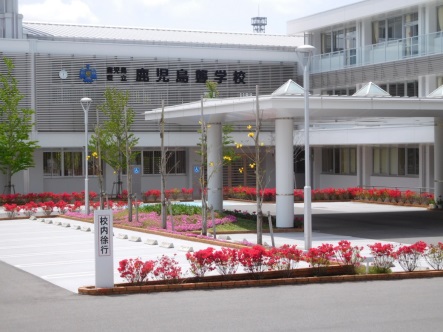 期　間　　平成２９年１１月１日（水）～７日（火）（祝日等を除く）参観（申込は不要です）体験（事前申込が必要です）事前申込方法体験コーナーを希望する方は，下記まで連絡ください。先着順に受付いたします。鹿児島聾学校　教頭　宛※　鑑等は不要です送　信　日　　平成　　年　　月　　日　　ＦＡＸ番号　　０９９－２２８－２２１１平成２９年度　県民週間「体験」参加申込１　氏　　名２　連 絡 先３　希望内容【受付は先着順となります】高　等　部実　施　日希望する日に○をつける産業工芸科金工作品製作（３人まで）１１月２日（木） ８：４５～１０：３５被服科　羊毛フェルトのコースターづくり（各回５人まで）　　①１１月１日（水）１４：００～１４：５０被服科　羊毛フェルトのコースターづくり（各回５人まで）　　②１１月６日（月）１４：００～１４：５０被服科　羊毛フェルトのコースターづくり（各回５人まで）　　③１１月７日（火）１４：００～１４：５０理容科　　　マッサージ，ネイル（爪の手入れ）（各回６人まで）①１１月１日（水）１０：４５～１２：３５理容科　　　マッサージ，ネイル（爪の手入れ）（各回６人まで）②１１月１日（水）１４：００～１５：５０理容科　　　マッサージ，ネイル（爪の手入れ）（各回６人まで）③１１月２日（木）　８：４５～１０：３５理容科　　　マッサージ，ネイル（爪の手入れ）（各回６人まで）④１１月２日（木）１３：４５～１５：３５理容科　　　マッサージ，ネイル（爪の手入れ）（各回６人まで）⑤１１月６日（月）１０：４５～１２：３５理容科　　　マッサージ，ネイル（爪の手入れ）（各回６人まで）⑥１１月７日（火）１０：４５～１２：３５理容科　　　マッサージ，ネイル（爪の手入れ）（各回６人まで）⑦１１月７日（火）１４：４５～１６：３５